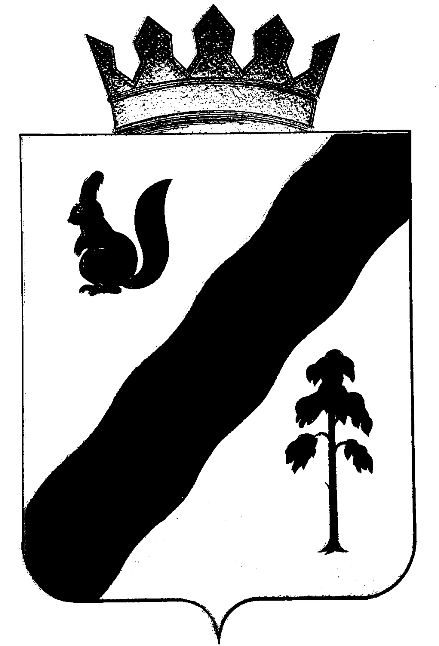 ПОСТАНОВЛЕНИЕАДМИНИСТРАЦИиГАЙНСКОГО МУНИЦИПАЛЬНОГО ОКРУГАПЕРМСКОГО КРАЯВ ознаменование    76-ой годовщины со Дня Победы в Великой Отечественной войне, учитывая историческую значимость мероприятия, в целях патриотического воспитания молодежи,  увековечивания памяти погибших земляков  в Великой Отечественной войне   администрация Гайнского муниципального округа ПОСТАНОВЛЯЕТ:Утвердить Смету расходов на проведение празднования 76- годовщины со Дня Победы в Великой Отечественной войне.Утвердить прилагаемый  план мероприятий  по подготовке и проведению  празднования   76-ой годовщины со Дня Победы в Великой Отечественной войне. Настоящее постановление вступает в силу со дня подписания.Разместить настоящее постановление в информационно-телекоммуникационной сети Интернет на официальном сайте муниципального образования «Гайнский муниципальный округ».Контроль исполнения настоящего постановления возложить на и. о. заместителя главы по социальной и внутренней политике - начальник управления образования администрации Гайнского муниципального округа Л. М. Цырдя          Глава  муниципального округа-глава  администрацииГайнского муниципального округа                                   Е. Г. Шалгинских    УТВЕРЖДЕНА                                                                                                                                             постановлением администрации Гайнского                        муниципального округа  Пермского края                                                                                                                                                                                                                                             от   19.04.2021  г.  №   314               Смету расходов на проведение празднования 76- годовщины со Дня Победы в Великой Отечественной войне по муниципальной программе «Развитие  культуры, дополнительного образования и молодежного движения на территории  Гайнского муниципального округа»1. Замена конструкции в д. Чажегово: - баннер – 1*3800 руб.= 3 800 руб.- основа из металла  - 1*12 000 руб.= 12 000 руб.Итого: 15 800 руб.2. Приобретение продуктовых наборов:- 1 шт. x 500 руб. = 500  рублей. - 47 шт. x 400 руб. = 18800  рублей.Итого: 19 300 руб.3. Косметический ремонт памятников  по территории округа – 26 600 рублей.Итого: 26 600 руб.4. Проведение 60-ой легкоатлетической эстафеты на призы районной газеты «Наше время»:  - приобретение медалей 87 шт. *80 руб.= 6 960 руб.  - приобретение дипломов 16 шт. *20 руб.= 320 руб.  - приобретение подарков/сертификатов 50 шт. *250,4 руб.= 12 520 руб.- Хозяйственные товары (ремонт табличек, приобретение булавок, ленты финишной и т.п.) -1500 руб.- организация чаепития (участники)– 1700 руб.Итого: 23 000 руб.Итого:   84 700  (восемьдесят четыре тысячи семьсот) рублей.  УТВЕРЖДЕН                                                                                                                                             постановлением администрации Гайнского                           муниципального округа  Пермского края                                                                                                                                                                                                                                             от   19.04.2021  г.  №   314Планмероприятий  по подготовке и проведению  празднования   76-ой годовщины со ДняПобеды в Великой Отечественной войне№Наименование мероприятияДата проведенияОтветственныеОбоснование расходовОбоснование расходовИсточники финансированияИсточники финансирования1.                                       Памятно - мемориальные мероприятия1.                                       Памятно - мемориальные мероприятия1.                                       Памятно - мемориальные мероприятия1.                                       Памятно - мемориальные мероприятия1.                                       Памятно - мемориальные мероприятия1.                                       Памятно - мемориальные мероприятия1.                                       Памятно - мемориальные мероприятия1.                                       Памятно - мемориальные мероприятияПриведение  в надлежащий вид  во всех населенных пунктах округа   памятников, обелисков, памятных мест, мемориальных досок, связанных с именами погибших воинов, участников Великой Отечественной войны, воинов – интернационалистов, участников локальных вооруженных конфликтов, посвященных  погибшим землякам, расположенных на территории муниципального образования До 07.05.2021 гТерриториальный отдел, отдел развития инфраструктуры администрациисметные расчётысметные расчётыБюджет муниципального округаБюджет муниципального округа1.2 Благоустройство и праздничное оформление учреждений  культуры, образования,  здравоохранения, площадей и центральных улиц населенных пунктов.01.05.2021г.Директор муниципального бюджетного учреждения культуры, начальник управления образования, главный врач центральной больницы.Бюджеты организаций и предприятийБюджеты организаций и предприятий2. Мероприятия по улучшению материально-бытового обслуживания и оздоровлению, участников, ветеранов Великой Отечественной войны.2. Мероприятия по улучшению материально-бытового обслуживания и оздоровлению, участников, ветеранов Великой Отечественной войны.2. Мероприятия по улучшению материально-бытового обслуживания и оздоровлению, участников, ветеранов Великой Отечественной войны.2. Мероприятия по улучшению материально-бытового обслуживания и оздоровлению, участников, ветеранов Великой Отечественной войны.2. Мероприятия по улучшению материально-бытового обслуживания и оздоровлению, участников, ветеранов Великой Отечественной войны.2. Мероприятия по улучшению материально-бытового обслуживания и оздоровлению, участников, ветеранов Великой Отечественной войны.2. Мероприятия по улучшению материально-бытового обслуживания и оздоровлению, участников, ветеранов Великой Отечественной войны.2. Мероприятия по улучшению материально-бытового обслуживания и оздоровлению, участников, ветеранов Великой Отечественной войны.2.1.Обследование  жилищных  условий  жизни ветеранов Великой Отечественной войны и вдов погибших.В течение годаИ. о. заместителя главы по вопросам внутренней и социальной политики, и. о. начальника отдела по Гайнскому району ТУ  МСР Пермского края по Коми-Пермяцкому округу.Текущие расходы Краевой бюджет, местный бюджетКраевой бюджет, местный бюджетКраевой бюджет, местный бюджет 2.2Оказание единовременной адресной  материальной помощи остро нуждающимся  ветеранам Великой Отечественной войны, труженикам  тыла В течение года и  ко Дню Победы И. о. начальника отдела по Гайнскому району ТУ  МСР Пермского края по Коми-Пермяцкому округу.Текущие расходы Краевой бюджетКраевой бюджетКраевой бюджет2.3.Проведение медицинской диспансеризации ветеранов Великой Отечественной войныВ течение 2021г.главный врач  ГБУЗ  ПК «Гайнская ЦРБ», И. о. начальника отдела по Гайнскому району ТУ  МСР Пермского края по Коми-Пермяцкому округу.Текущие расходыКраевой бюджетКраевой бюджетКраевой бюджет2.4.Оздоровление инвалидов, ветеранов Великой Отечественной войны  в условиях  стационара медицинских учреждений   в. т. ч. краевого  госпиталя, постоянного патронажа на дому лиц данной категории В течение 2021 гглавный врач  ГБУЗ  ПК «Гайнская ЦРБ», Седегов С.В., военный комиссар Гайнского района, Совет ветерановТекущие расходы Краевой бюджетКраевой бюджетКраевой бюджет3. Культурно-массовые мероприятия3. Культурно-массовые мероприятия3. Культурно-массовые мероприятия3. Культурно-массовые мероприятия3. Культурно-массовые мероприятия3. Культурно-массовые мероприятия3. Культурно-массовые мероприятия3. Культурно-массовые мероприятия3.1.Вручение поздравительных открыток и продуктовых наборов     главой округа  ветеранам Великой Отечественной войны, труженикам  тыла и  вдовам  погибших Май    2021 гИ.о. начальника отдела по Гайнскому району территориального управления Министерства социального развития Пермского края, Седегов С.В., военный комиссар Гайнского района, Совет ветеранов, зав.сектором по молодежной и внутренней политике, культуры и спорта администрации Гайнского муниципального округаТекущие расходы смета ММБУК КМЦТекущие расходы смета ММБУК КМЦТекущие расходы смета ММБУК КМЦМестный бюджет3.2.Проведение мероприятий,  посвященных празднованию    76– годовщины со Дня Победы в библиотеках округа (по отдельному плану)В течение 2021 гОнькова А.С., директор МБУК Гайнская  МРЦБТекущие расходы МБУК Гайнская МРЦБТекущие расходы МБУК Гайнская МРЦБТекущие расходы МБУК Гайнская МРЦБМестный бюджет3.3.Проведение мероприятий для детей (по патриотическому воспитанию по отдельному плану)В течение 2021 гКостюкевич Н.И., директор ММБУК КМЦ,руководители образовательных учрежденийТекущие расходы смета ММБУК КМЦ, образования Текущие расходы смета ММБУК КМЦ, образования Текущие расходы смета ММБУК КМЦ, образования Местный бюджет3.4.Проведение мероприятий,  посвященных празднованию   76– годовщины со Дня Победы в МБУК  «Гайнский краеведческий муниципальный музей им. А. Я. Созонова»  (по отдельному плану) В течение 2021 гСтепанова Е.Г., директор МБУК «Гайнский музей» Текущие расходы МБУК «Гайнский музей»Текущие расходы МБУК «Гайнский музей»Текущие расходы МБУК «Гайнский музей»Местный бюджет3.5.Проведение мероприятий,  посвященных празднованию   76– годовщины со Дня Победы в МБУДО  «ДШИ «Гармония» п.Гайны  (по отдельному плану)В течение 2021 гОлехова Д.Г., директор МБУДО  «ДШИ «Гармония» п.ГайныТекущие расходы МБУДО  «ДШИ «Гармония» п.ГайныТекущие расходы МБУДО  «ДШИ «Гармония» п.ГайныТекущие расходы МБУДО  «ДШИ «Гармония» п.ГайныМестный бюджет4.                           Общеокружные мероприятия4.                           Общеокружные мероприятия4.                           Общеокружные мероприятия4.                           Общеокружные мероприятия4.                           Общеокружные мероприятия4.                           Общеокружные мероприятия4.                           Общеокружные мероприятия4.                           Общеокружные мероприятия4.1.Проведение торжественных собраний, митингов у памятников в населенных пунктах района: д. Данилово,п. Шордын, п. Усть-Черная, п. Сейва, п. Харино,п. Керос, п. В-Старица, п. Жемчужный, п. Сергеевский май  2021г.Территориальный отдел, Седегов С.В.,  военный комиссар Гайнского районаТекущие расходыТекущие расходыМестный бюджетМестный бюджет4.2.Проведение митинга  у мемориала воинам, погибшим в годы войны в п.Гайны.09 мая  2021 г.Костюкевич Н.И., директор ММБУК КМЦТекущие расходыТекущие расходыМестный бюджетМестный бюджет4.3.Проведение краевой акции «Вальс Победы» на территории Гайнского муниципального округа.09 мая  2021 г.Костюкевич Н.И., директор ММБУК КМЦ.Текущие расходыТекущие расходыМестный бюджетМестный бюджет4.4.Проведение торжественного концерта в ММБУК КМЦ08 мая  2021 г.Костюкевич Н.И., директор ММБУК КМЦТекущие расходыТекущие расходыМестный бюджетМестный бюджет4.5.Создание тематических  рубрик на страницах газеты «Наше время» - Гайнский район в годы ВОВ. - Дети войны: как жители района выживали в страшные годы войны. В течение 2021 гГлавный  редактор газеты «Наше время»Местный бюджетМестный бюджет4.6.Проведение 60-ой легкоатлетической эстафетына призы районной газеты «Наше время» (по отдельному плану)09 мая  2021 г.Исаев Валерий Анатольевич – и. о. директора МБУ ФКИС "ФОЦ "ОЛИМП" п. Гайны, Главный  редактор газеты «Наше время»Текущие расходыТекущие расходыМестный бюджетМестный бюджет4.7. Организация и проведение районного фестиваля военно-патриотической песни «Эхо войны»Апрель  2021 г.Костюкевич Н.И., директор ММБУК КМЦТекущие расходы ММБУК КМЦ Текущие расходы ММБУК КМЦ  Местный бюджет Местный бюджет4.8.Проведение мероприятий по военно-патриотическому воспитанию в образовательных учреждениях округа   (по отдельному плану)В течение 2021 гНачальник  управления образованияТекущие расходыТекущие расходыБюджет управления образованияБюджет управления образования4.9.Организация Диктанта  Победы29 апреля 2021 годаКостюкевич Н.И., директор ММБУК КМЦОлехова Д.Г., директор МБУДО  «ДШИ «Гармония» п.Гайны5.    Мероприятия, проводимые приходом Свято - Преображенской церкви5.    Мероприятия, проводимые приходом Свято - Преображенской церкви5.    Мероприятия, проводимые приходом Свято - Преображенской церкви5.    Мероприятия, проводимые приходом Свято - Преображенской церкви5.    Мероприятия, проводимые приходом Свято - Преображенской церкви5.    Мероприятия, проводимые приходом Свято - Преображенской церкви5.    Мероприятия, проводимые приходом Свято - Преображенской церкви5.    Мероприятия, проводимые приходом Свято - Преображенской церкви5.1Проведение панихиды  по погибшим в годы Великой Отечественной войны  09 мая  2021 г.священник прихода Свято-Преображенской  Церкви5.2.Организация и проведение Крестного хода на территории Гайнского округа 8-9 мая 2021гсвященник прихода Свято-Преображенской  ЦерквиПожертвования прихожанПожертвования прихожан6.Мероприятия, проводимые военным комиссариатом  Гайнского района6.Мероприятия, проводимые военным комиссариатом  Гайнского района6.Мероприятия, проводимые военным комиссариатом  Гайнского района6.Мероприятия, проводимые военным комиссариатом  Гайнского района6.Мероприятия, проводимые военным комиссариатом  Гайнского района6.Мероприятия, проводимые военным комиссариатом  Гайнского района6.Мероприятия, проводимые военным комиссариатом  Гайнского района6.Мероприятия, проводимые военным комиссариатом  Гайнского района 6.1Обновление стендов, посвященных ветеранам войныВ течение 2021 г Седегов С.В.,  военный комиссар Гайнского районаТекущие расходыТекущие расходыБюджет отделаБюджет отдела6.2Участие военкомата в проведении «Дней воинской славы России» в образовательных учреждениях округаВ течение 2021 г Седегов С.В.,  военный комиссар Гайнского района,  Управление образованияТекущие расходыТекущие расходы Бюджет отдела Бюджет отдела6.3Подготовка и отправка поздравительных писем, открыток   пенсионерам  Министерства обороны Апрель-май   2021 г.Седегов С.В.,  военный комиссар Гайнского районаТекущие расходыТекущие расходыБюджет отделаБюджет отдела6.4.Подготовка почетного караула и проведение праздничного салюта   в день проведения  митинга  у мемориала  погибшим воинам   в п. ГайныАпрель  2021 г.9 мая.2021 г.Седегов С.В.,  военный комиссар Гайнского района, начальник ОМВД  России по Гайнскому районуТекущие расходыТекущие расходыБюджет отделаБюджет отдела6.5.Организация и проведение акции «Бессмертный полк»Апрель, 9 мая 2021 г. Седегов С.В.,  военный комиссар Гайнского района, начальник ОМВД  России по Гайнскому району, Олехова Д. Г., директор  МБУ ДО «Гармония» п. ГайныТекущие расходыТекущие расходыМестный бюджетМестный бюджет7. Мероприятия, проводимые Гайнским районным Советом общественной организацииветеранов (пенсионеров) войны, труда, Вооруженных Сили правоохранительных органов 7. Мероприятия, проводимые Гайнским районным Советом общественной организацииветеранов (пенсионеров) войны, труда, Вооруженных Сили правоохранительных органов 7. Мероприятия, проводимые Гайнским районным Советом общественной организацииветеранов (пенсионеров) войны, труда, Вооруженных Сили правоохранительных органов 7. Мероприятия, проводимые Гайнским районным Советом общественной организацииветеранов (пенсионеров) войны, труда, Вооруженных Сили правоохранительных органов 7. Мероприятия, проводимые Гайнским районным Советом общественной организацииветеранов (пенсионеров) войны, труда, Вооруженных Сили правоохранительных органов 7. Мероприятия, проводимые Гайнским районным Советом общественной организацииветеранов (пенсионеров) войны, труда, Вооруженных Сили правоохранительных органов  7.1Акция  «Георгиевская лента»Апрель-май   2021 г.Председатель районногоСовета ветерановТекущие расходыБюджет Совета7.2Онлайн-акции "Давайте вспомним про войну"В течение 2021 гПредседатель районногоСовета ветерановТекущие расходы Бюджет Совета7.3Организация «Вечного огня» 9 мая2021 г.Председатель районногоСовета ветерановТекущие расходыБюджет Совета8. Участие во Всероссийских мероприятиях, акциях8. Участие во Всероссийских мероприятиях, акциях8. Участие во Всероссийских мероприятиях, акциях8. Участие во Всероссийских мероприятиях, акциях8. Участие во Всероссийских мероприятиях, акциях8. Участие во Всероссийских мероприятиях, акциях 8.1Всероссийская акция «САД ПАМЯТИ»(благоустройство сада, высадка деревьев)май   2021 г.Сектор  по молодежной и внутренней политике, культуры и спорта администрации Гайнского муниципального округаТекущие расходыМестный бюджет